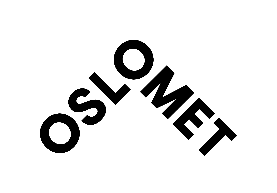 Masteroppgåve[studieprogram][månad] [år][Tittel masteroppgåva][Her kan du skriva ein undertittel] 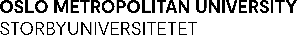 